History Curriculum PlanYear GroupAutumnSpringSummerNurseryFamilies. Growing and changing. Mary Anning – Dinosaurs. Transport – Then and Now ReceptionNeil Armstrong and Tim Peake Comparing and contrasting traditional talesSeaside/Transport – Then and Now. Year 1Gunpowder PlotOur Church and SchoolTravel and TransportYear 2Eccles CenotaphGreat Fire of LondonFlorence Nightingale , Mary Seacole  & Edith CavellYear3Stone Age to Iron AgeAncient GreeksRainhill Trials and George StephensonYear 4Mayan CivilisationAnglo Saxons and ScotsRoman Empire and its impact on BritainYear 5Tudor MonarchsLeisure and EntertainmentManchester Industrial Revolution and CanalsYear 6VikingsChristmas BlitzSalford and WW2Ancient Egypt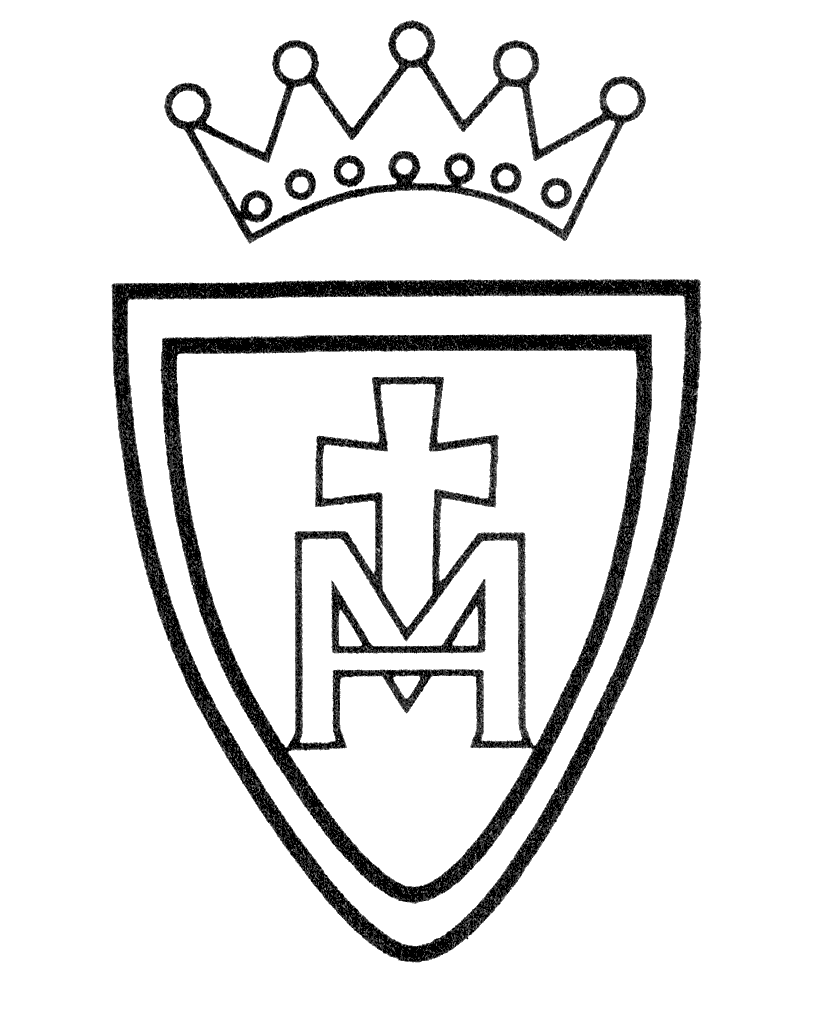 